Publicado en  el 25/06/2014 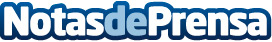 Un total de 295 proyectos sociales de La Rioja reciben 100.000 euros en ayudas de Bankia y Fundación Caja Rioja Un total de 295 proyectos impulsados por asociaciones de La Rioja se beneficiarán este año de las ayudas económicas que Bankia, en colaboración con la Fundación Caja Rioja, va a destinar a la región. Esta cifra supera en 10.000 euros a la cuantía distribuida la edición anterior.Datos de contacto:BankiaNota de prensa publicada en: https://www.notasdeprensa.es/un-total-de-295-proyectos-sociales-de-la-rioja_1 Categorias: La Rioja Solidaridad y cooperación http://www.notasdeprensa.es